               FICHE DE RENSEIGNEMENTS ANNEE SCOLAIRE 2018 -  2019     LYCEE MICHELETCPGE 1 (Destinée au Conseiller Principal d’Education)NOM :						Prénom :				Classe :Né(e) le :					à			 	(Ville, Arrondissement, Pays)Régime	  Externe	  Demi-Pensionnaire 	Nationalité :	    	Sexe :  Masculin	 FémininAdresse :	N°			RueCode Postal				Ville					ArrondissementTel Portable élève :					Adresse électronique élève:……………………@..................................Nom et Prénom du Responsable principal : (Père, Mère, Autre préciser) Domicile Père						 Domicile Mère				                           Travail Père							 Travail Mère		 Portable Père						 Portable Mère				adresse électronique père                           @             		adresse électronique mère                       @ Autre personneProfession des Parents :		Père :………………………			Mère :……………………………                      Langue vivante 1…………………… 		Options…………………………………………………Langue vivante 2…………………… 		…………………………………………………………………………………Nom et adresse de l’établissement de l’an dernier (17/18)	Classe fréquentée :               FICHE DE RENSEIGNEMENTS ANNEE SCOLAIRE 2018  -  2019      LYCEE MICHELETCPGE 1 (Destinée au Secrétariat du Lycée)NOM :						Prénom :				Classe :Né(e) le :					à			 	(Ville, Arrondissement, Pays)Régime	  Externe	  Demi-Pensionnaire 	Nationalité :	    	Sexe :  Masculin	 FémininAdresse :	N°			RueCode Postal				Ville					ArrondissementTel Portable élève :				Adresse électronique élève:…………………………..@......................................Nom et Prénom du Responsable principal : (Père, Mère, Autre préciser)  Travail Père							 Travail Mère		 Portable Père						 Portable Mère				adresse électronique père                         @             			adresse électronique mère                       @ Autre personneProfession des Parents :		Père :………………………			Mère :……………………………                      Langue vivante 1…………………… 		Options…………………………………………………Langue vivante 2…………………… 		…………………………………………………………………………………Nom et adresse de l’établissement de l’an dernier (17/18)	Classe fréquentée :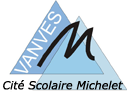 